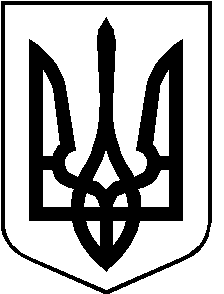 РОЖИЩЕНСЬКА МІСЬКА РАДАВОЛИНСЬКОЇ ОБЛАСТІВОСЬМЕ СКЛИКАННЯРІШЕННЯ  27 жовтня 2023 року                         м.Рожище                                         № 37/15Про внесення змін до рішення Рожищенської міської ради від 25 травня 2023 року № 33/14 «Про затвердження Порядку розроблення, виконання, моніторингу місцевих програм та звітності про їх виконання у Рожищенській територіальній громаді»           Керуючись частиною 1 статті 59 Закону України «Про місцеве самоврядування в Україні», враховуючи рекомендації постійної комісії з питань планування, бюджету та фінансів, соціально-економічного розвитку, інвестицій від 25.10.2023 № 46/14, міська  радаВИРІШИЛА:            1. Внести до рішення Рожищенської міської ради від 25 травня 2023 року № 33/14 «Про затвердження Порядку розроблення, виконання, моніторингу місцевих програм та звітності про їх виконання у Рожищенській територіальній громаді» (далі – рішення) такі зміни:           1) доповнити рішення пунктом 4 такого змісту:«4. Установити, що це рішення набирає чинності з дня, наступного за днем припинення або скасування воєнного стану, введеного Указом Президента України «Про введення воєнного стану в Україні» від 24 лютого 2022 року №64/2022, затвердженим Законом України "Про затвердження Указу Президента України "Про введення воєнного стану в Україні" від 24 лютого 2022 року №2102-IX».            2.  Контроль за виконанням цього рішення покласти на постійну комісію з питань планування, бюджету та фінансів, соціально-економічного розвитку, інвестицій.Міський голова                                                                    Вячеслав ПОЛІЩУКІрина Попова 213 87